Credit Unions for Kids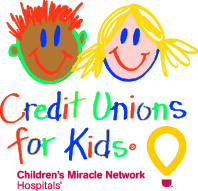 Skip A Pay 2018Sample Newsletter Article #2[HEADLINE] SKIP-A-PAY PROGRAM BRINGS HOLIDAY CHEER[CREDIT UNION NAME]’s holiday skip-a-pay program is off to a successful start. Members with loans are electing to skip a payment this holiday season to help cover holiday expenses; [CREDIT UNION NAME] is making a donation for each approved application to [LOCAL CHILDREN’S HOSPITAL] through Credit Unions for Kids.Our skip-a-pay benefit helps members free up extra funds by skipping a loan payment between November and January. A $00 processing fee applies, and a portion [OR INSERT $$ AMOUNT] of that fee will be donated to help kids and their families undergoing medical treatment at [LOCAL HOSPITAL].There’s still time to apply. Go to [LINK] to apply online or visit a branch to apply in person. Spread holiday cheer to your friends and loved ones – and to local kids and families who can use our help in the year to come.